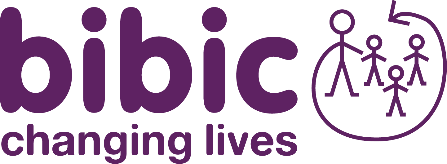 PRE-OFFER MEDICAL QUESTIONNAIRE FORMPRIVATE AND CONFIDENTIALName and address of candidate: ..............................................................................................................................................................................................................................................................................Please answer the following questions in the space provided:NOTES FOR EMPLOYERS* Please complete as appropriate** Please delete if not relevantQuestionAnswer1Please state whether you have any specific requirements or require any adjustments in order to attend the interview/assessment on [date ........]*2In relation to the job description [specification]** of the role, do you have any physical, medical or health issue which may impact on your ability to carry out the role?3[We monitor diversity.  Please confirm whether you have any physical or mental impairment which has an impact on your ability to carry out day-to-day activities or which may be a “disability” within the meaning of the Equality Act 2010]**4[We require candidates with the following particular physical/mental condition for the role.  .........  *  Please confirm that you have this condition.]**